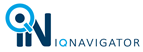 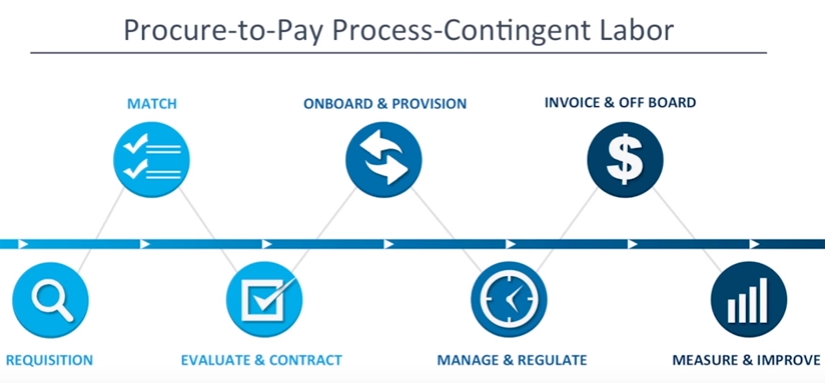 The training materials listed below are specific to IQNavigator. Each section highlights specific aspects of the IQN Procure-to-Pay process. Coverage includes:Step-by-step instructions for standard workflow process steps (Requisition to Active Assignment)Supplier actions to manage their respective Resource Pools (Resource Management)Manager (Program Office, Hiring Manager, Approver, and Supplier) actions throughout the duration of the active assignment (Assignment Management)Background Information documents that include a Glossary of Terms, System Status Definitions, and User Roles list.To ensure that you are always using the MOST CURRENT VERSION of each document, 
just use the link provided.Headings displayed below a document title indicate topics covered within that document.Going forward, all updates to these materials will retain the same URL used here. Content will be updated on an "as needed" basis. ~ Requisition to Active Assignment 01 - Buyer: Create a Requisition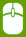 To create a new requisition: 02 - PMO: Create a Requisition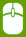 To create a new requisition:To view the active requisition: 03 - Approver: Approve or Reject a RequisitionTo approve a submitted requisition:To reject a submitted requisition:Overview of Action Items/Requisitions Features 04a - Supplier: Submit a CandidateTo submit a resource as a candidate to a job opportunity:Select from the Available Resources ListCreate New Resource (Quick Resource)Create a Resource ProfileClone an Existing ResourceResource Status List 04b - Supplier: Decline a Job OpportunityTo decline a job opportunity: 05 - PMO: Initial Candidate ScreenTo screen submitted candidates:To decline a submitted candidateTo compare candidates side-by-sideTo qualify a candidate for Buyer Org/Hiring Manager review 06 - Buyer: Manage RequisitionsTo manage requisitions:To decline a candidateTo compare candidates side-by-sideTo manage interviewsTo make an Offer to Extend request 07 - Supplier: Manage InterviewsTo manage interviews:To view and respondTo change a scheduled interview timeTo cancel an interview 08 - PMO: Submit OfferTo review an offer:To submit an offer to the supplier 09 - Supplier: Approve or Reject OfferTo View Offers Submitted for Approval:To view/adjust the assignment record (non-contractual)To view the Work Order (contractual offer record)To approve or reject the offer (including review)Express Approval:~ Resource Management: Supplier: Create a Full Resource Profile Record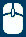 To create a resource profile:GeneralDesired JobSkills/RolesEducationAttachmentsBill Rate / SalaryOtherSummary Supplier: Manage Resource Login AccessTo create initial login credentials for a resource/contractor:Option 1: Automatically generate login credentials.Option 2: Manually create login access.To reset a user password:Option 1: Send contractor a password reset link.Option 2: Manually reset contractor’s password. To disable a resource/contractor’s login access:To deactivate a resource/contractor user: Supplier: Search Resource PoolTo retrieve Resource records from your Resource Pool:Working with filters and search:Adjusting display features:Resource/Candidate Status~ Assignment Management: Manager: Assignment ManagementTo edit an assignment:To amend an assignment (Contract Terms):To adjust/review the onboarding checklist:To close an assignment (including evaluation):Off Boarding (optional): Approver: Approve or Reject an Assignment AmendmentTo approve an assignment amendment (Contract Terms):To reject an assignment amendment: Supplier: Work Order - Assignment ManagementTo approve an amendment (contractual):To reject an amendment (contractual):To amend a work order:To edit an assignment:To adjust the onboarding checklist and/or contractor email address:~ Background Information:IQN Glossary of TermsIQN System Status DefinitionsIQN User Roles~ Zip file IQN How to Documents: zip file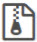 This zip file includes copies of all the documents listed above. It is provided as a convenient download for those clients/program offices that plan to create their own client-specific documentation.~ IQN VideosSystem Walk Through Videos: Create Requisition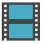 Provides highlights on how to create three types of requisitions.Request for Talent: This is a client-defined, template-driven method. The user answers a series of questions to determine what type of requisition is needed.Copy Requisition: This is for the user familiar with IQN Navigator. The user can easily copy a previously submitted Requisition to create a new request.Create Requisition: This method is also for the user familiar with IQNavigator. In this method the user selects a job title and then adjusts fields on the requisition template to create a requisition.Total playing time: 3:08 mins. Manage RequisitionProvides overview of managing a requisition as well as the candidate review process. Recording shows a variety of the review/candidate comparison options that can be incorporated into the Requisition process.Total playing time: 4:02 mins. Manage AssignmentsProvides overview of assignment-related activity including contractual amendments, non-contractual edits, expenditures, history, worker evaluations, and onboarding activity. It also includes how to approve a timecard directly from the assignment record.Total playing time: 5:32 mins. Invoice ProcessingProvides overview of the invoicing process from a Hiring Manager’s perspective.Total playing time: 2:48 min. Create SOW (Statement of Work)Provides overview on how to create a Statement of Work (SOW) also known as Services Procurement or Project Agreement.Total playing time: 2:33 min. Manage SOW (Statement of Work)Provides overview of managing a Project Agreement and a review of the Projects list screen features. Coverage includes milestone payment requests and SOW details.Total playing time: 6:42 min.Operational Reporting Videos: Operational ReportsProvides overview of custom reports including what data fields are available and how to adjust layouts and scheduling options.Total playing time: 11:12 min.System Structure Videos: Operational Hierarchy Add & ConfigureReviews how to set up a system organizational hierarchy. These hierarchies control workflow and settings ensure that system practices conform to local regulatory requirements. Coverage includes how to adjust parent/child hierarchy settings.Total playing time: 6:59 min. Operational Hierarchy Approval DelegationsReviews how to set up and maintain an approval delegation.Total playing time: 3:02 min. Operational Hierarchy Buyer - SupplierTotal playing time: 14:12 min. User Accounts - Maintain & UpdateTotal playing time: 4:35 min. User Accounts - Opt In/Out NotificationsTotal playing time: 1:54 min.Customization Videos: Custom Defined FieldsTotal playing time: 10:52 min. Custom LocationsTotal playing time: 6:45 min. Custom LabelsTotal playing time: 4:33 min. Procurement Workflow - Assignment LayoutTotal playing time: 4:22 min. Procurement Workflow - Requisition LayoutTotal playing time: 3:51 min. Supplier TieringTotal playing time: 4:48 min.~ IQN: URLs for documentsIQN REQUISITION TO ACTIVE ASSIGNMENT:https://webapps.beeline.com/beelinetms/!_IQN_Support_Documentation/01-Buyer--Create_a_Requisition.docxhttps://webapps.beeline.com/beelinetms/!_IQN_Support_Documentation/02-PMO--Create_a_Requisition.docxhttps://webapps.beeline.com/beelinetms/!_IQN_Support_Documentation/03-Approver--Approve_or_Reject_a_Requisition.docxhttps://webapps.beeline.com/beelinetms/!_IQN_Support_Documentation/04a-Supplier--Submit_Candidate.docxhttps://webapps.beeline.com/beelinetms/!_IQN_Support_Documentation/04b-Supplier--Decline_a_Job_Opportunity.docxhttps://webapps.beeline.com/beelinetms/!_IQN_Support_Documentation/05-PMO--Initial_Candidate_Screen.docxhttps://webapps.beeline.com/beelinetms/!_IQN_Support_Documentation/06-Buyer--Manage_Requisitions.docxhttps://webapps.beeline.com/beelinetms/!_IQN_Support_Documentation/07-Supplier--Manage_Interviews.docxhttps://webapps.beeline.com/beelinetms/!_IQN_Support_Documentation/08-PMO--Submit_Offer.docxhttps://webapps.beeline.com/beelinetms/!_IQN_Support_Documentation/09-Supplier--Approve_or_Reject_Offer.docxRESOURCE MANAGEMENT:https://webapps.beeline.com/beelinetms/!_IQN_Support_Documentation/Supplier--Create_a_Full_Resource_Profile_Record.docxhttps://webapps.beeline.com/beelinetms/!_IQN_Support_Documentation/Supplier--Manage_Resource_Login_Access.docxhttps://webapps.beeline.com/beelinetms/!_IQN_Support_Documentation/Supplier--Search_Resource_Pool.docxASSIGNMENT MANAGEMENT:https://webapps.beeline.com/beelinetms/!_IQN_Support_Documentation/Manager--Assignment_Management.docxhttps://webapps.beeline.com/beelinetms/!_IQN_Support_Documentation/Approver--Approve_or_Reject_an_Assignment_Amendment.docxhttps://webapps.beeline.com/beelinetms/!_IQN_Support_Documentation/Supplier--Work_Order-Assignment_Management.docxBACKGROUND INFORMATION:https://webapps.beeline.com/beelinetms/!_IQN_Support_Documentation/IQN-Glossary_of_Terms.docxhttps://webapps.beeline.com/beelinetms/!_IQN_Support_Documentation/IQN-System_Status_Definitions.docxhttps://webapps.beeline.com/beelinetms/!_IQN_Support_Documentation/IQN-User_Roles.docxINDEX for all documents:https://webapps.beeline.com/beelinetms/!_IQN_Support_Documentation/~IQN_How_to_Documents_INDEX_with_URLs.docxZIP file (all documents):https://webapps.beeline.com/beelinetms/!_IQN_Support_Documentation/IQN_HowToDocuments.zipIQN Videos:https://webapps.beeline.com/beelinetms/!_IQN_Support_Documentation/beeline-iqn-system-training_create-requisition_2017.mp4https://webapps.beeline.com/beelinetms/!_IQN_Support_Documentation/beeline-iqn-system-training_manage-requisition_2017-2.mp4https://webapps.beeline.com/beelinetms/!_IQN_Support_Documentation/beeline-iqn-system-training_manage-assignment_2017.mp4https://webapps.beeline.com/beelinetms/!_IQN_Support_Documentation/beeline-iqn-system-training_system-walk-thru-expenditure-processing_2017.mp4https://webapps.beeline.com/beelinetms/!_IQN_Support_Documentation/beeline-iqn-system-training_create-sow_2017.mp4https://webapps.beeline.com/beelinetms/!_IQN_Support_Documentation/beeline-iqn-system-training_manage-sow_2017.mp4https://webapps.beeline.com/beelinetms/!_IQN_Support_Documentation/operational-reports_2017.mp4https://webapps.beeline.com/beelinetms/!_IQN_Support_Documentation/beeline-iqn-system-training_operational-hierarchy-add-configure_2017.mp4https://webapps.beeline.com/beelinetms/!_IQN_Support_Documentation/beelin-iqn-system-training_operational-hierarchy-approval-delegation_2017.mp4https://webapps.beeline.com/beelinetms/!_IQN_Support_Documentation/beeline-iqn-system-training_operational-hierarchy-buyer-supplier_2017.mp4https://webapps.beeline.com/beelinetms/!_IQN_Support_Documentation/beeline-iqn-system-training_system-structure-user-accounts-maintain-update_2017.mp4https://webapps.beeline.com/beelinetms/!_IQN_Support_Documentation/beeline-iqn-system-training_system-user-accounts-opt-in-opt-out-notifications_2017.mp4https://webapps.beeline.com/beelinetms/!_IQN_Support_Documentation/custom-defined-fields_2017.mp4https://webapps.beeline.com/beelinetms/!_IQN_Support_Documentation/custom-locations_2017.mp4https://webapps.beeline.com/beelinetms/!_IQN_Support_Documentation/custom-labels_2017.mp4https://webapps.beeline.com/beelinetms/!_IQN_Support_Documentation/procurement-workflow-assignment-layout_2017.mp4https://webapps.beeline.com/beelinetms/!_IQN_Support_Documentation/procurement-workflow-requisition-layout_2017.mp4https://webapps.beeline.com/beelinetms/!_IQN_Support_Documentation/supplier-tiering_2017.mp4NOTE: ALL CONTENT IN THESE GUIDES IS CLIENT-NEUTRAL AND FOLLOWS STANDARD IQN CONFIGURATION. CLIENTS AND/OR PROGRAM OFFICE USERS MAY MODIFY THESE GUIDES TO REFLECT THEIR SPECIFIC WORKFLOWS AND CONFIGURATION SETTINGS.